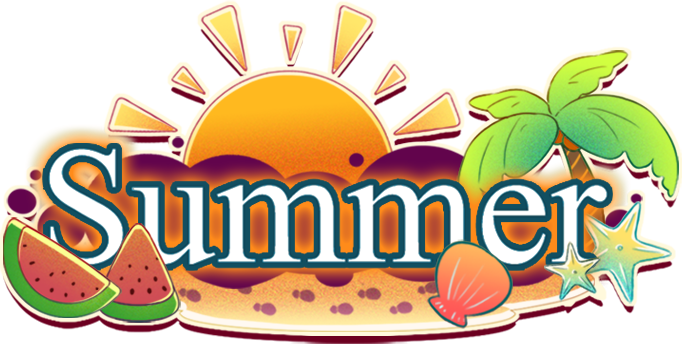 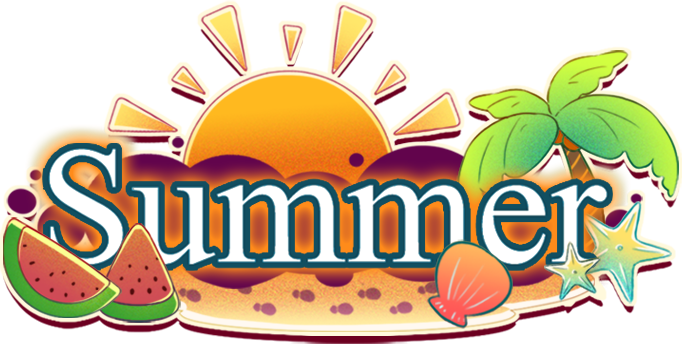 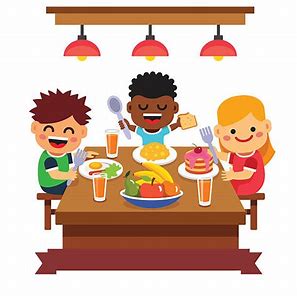 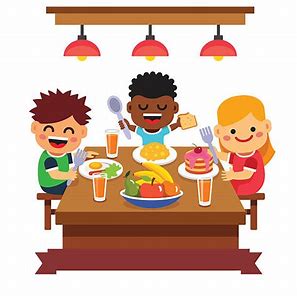 2022 SUMMER FEEDINGJUNE LUNCH MENUNon-Discrimination Statement: In accordance with federal civil rights law and U.S. Department of Agriculture (USDA) civil rights regulations and policies, this institution is prohibited from discriminating on the basis of race, color, national origin, sex (including gender identity and sexual orientation), disability, age, or reprisal or retaliation for prior civil rights activity. Program information may be made available in languages other than English. Persons with disabilities who require alternative means of communication to obtain program information (e.g., Braille, large print, audiotape, American Sign Language), should contact the responsible state or local agency that administers the program or USDA’s TARGET Center at (202) 720-2600 (voice and TTY) or contact USDA through the Federal Relay Service at (800) 877-8339. To file a program discrimination complaint, a Complainant should complete a Form AD-3027, USDA Program Discrimination Complaint Form which can be obtained online at: https://www.usda.gov/sites/default/files/documents/USDA-OASCR%20P-Complaint-Form-0508-0002-508-11-28-17Fax2Mail.pdf, from any USDA office, by calling (866) 632-9992, or by writing a letter addressed to USDA. The letter must contain the complainant’s name, address, telephone number, and a written description of the alleged discriminatory action in sufficient detail to inform the Assistant Secretary for Civil Rights (ASCR) about the nature and date of an alleged civil rights violation. The completed AD-3027 form or letter must be submitted to USDA by: 1. mail: U.S. Department of Agriculture, Office of the Assistant Secretary for Civil Rights, 1400 Independence Avenue, SW, Washington, D.C. 20250-9410; or 2. fax: (833) 256-1665 or (202) 690-7442; or 3. email: program.intake@usda.gov This institution is an equal opportunity provider.MONDAYTUESDAYWEDNESDAYTHURSDAYFRIDAY6Spaghetti w/ Meatsauce 1 cupSeasoned Corn  ½ cupFresh Orange Halves  ½ cupMilk Variety, 8 oz7BBQ Burger, 2 ozPotato Rounds  ½ cupCanned Fruit  ½ cupMilk Variety, 8 oz8Baked Chicken, 3 ozMashed Potatoes w/ Gravy  ½ cupGreen Beans  ½ cupFresh Roll,  1 ozMilk Variety, 8 oz9Pepperoni Pizza 1 sliceSeasoned Corn  ½ cupFresh Fruit, Variety  ½ cupMilk Variety, 8 oz  10White Beans w/Sausage ⅔  cupSteamed Rice  ½ cupGlazed Carrots  ½ cupFresh Pear  ½ cupMilk Variety, 8 oz13Hamburger, 2 ozPotato Rounds  ½ cupFresh Apple Slices  ½ cupMilk Variety, 8 oz14Chicken Nuggets (5) Macaroni & Cheese ⅔ cupGlazed Carrots  ½ cupFresh Strawberries  ½ cupMilk Variety, 8 oz15Smothered Chicken, 3 ozSteamed Rice  ½ cupSeasoned Corn  ½ cupFresh Orange Halves  ½ cupMilk Variety, 8 oz16 Pork Roast, 2 ozMashed Potatoes  ½ cupFresh Cantaloupe Slice  ½ cupHomemade Roll, 1 ozMilk Variety, 8 oz17Chili w/ Cheese, 4 oz, ½ ozBaked Potato  ½ cupFresh Pear  ½ cupCrackers, 1 oz eq20Spaghetti w/Meatsauce 1 cupSeasoned Corn  ½ cupFresh Orange Halves  ½ cupMilk Variety, 8 oz 21 BBQ Pulled Pork Burger, 2 ozPotato Rounds  ½ cupCantaloupe Slice  ½ cupMilk Variety, 8 oz22 Oven-Fried Chicken, 3 ozMashed Potatoes w/Gravy ½ cupGreen Beans  ½ cupFresh Roll, 1 ozMilk Variety, 8 oz23Hotdog w/Chili, 2 oz, ½ ozBaked Beans  ½ cupFresh Pear  ½ cupMilk Variety, 8 oz24 White Beans w/Sausage ⅔ cupSteamed Rice  ½ cupSweet Potatoes  ½ cupFresh Apple Slice   ½ cupMilk Variety, 8 oz27Cheeseburger, 2 ozPotato Rounds  ½ cupFresh Pear  ½ cupMilk Variety, 8 oz 28Chicken Nuggets (5)Macaroni & Cheese ⅔ cupGlazed Carrots ½ cupFresh Strawberries ½ cupMilk Variety, 8 oz29 BBQ Chicken, 3 ozSeasoned Rice  ½ cupBaked Beans  ½ cupFresh Orange Halves  ½ cupMilk Variety, 8 oz30Pork Roast, 2 ozMashed Potatoes  ½ cupFresh Apple Halves  ½ cupHomemade Roll, 1 ozMilk Variety, 8 ozJuly 1Pepperoni Pizza  1 slicePotato Rounds  ½ cupFresh Fruit, Variety  ½ cupMilk Variety, 8 ozMilk Variety includes: Skim White Milk, Skim Flavored Milk, 1% Low fat MilkMilk Variety includes: Skim White Milk, Skim Flavored Milk, 1% Low fat MilkMilk Variety includes: Skim White Milk, Skim Flavored Milk, 1% Low fat MilkMilk Variety includes: Skim White Milk, Skim Flavored Milk, 1% Low fat MilkMilk Variety includes: Skim White Milk, Skim Flavored Milk, 1% Low fat Milk